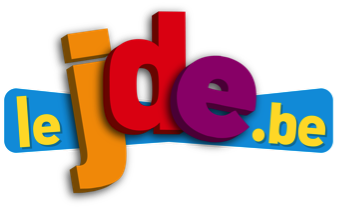 Lisez l’article et répondez aux questions.1. Qui est Fernand Léger ? .........................................................................................................................................................................................................................................................................2. Qu’est-ce que le cubisme ? ....................................................................................................................................................................................................................................................................3. Expliquez la phrase de Fernand Léger « Le beau est partout » : ........................................................................................................................................................................................................................................................................................................................................................................4. À propos de cette exposition à Bruxelles, cochez les bonnes réponses.Ο Des animations sont organisées dans une tente de cirque 		Ο Gratuit pour les enfants	Ο Le peintre sera présent						Ο Vous y verrez des musiciens	Ο Il n’y aura que des œuvres en noir et blanc	Ο Il y aura des visites guidées pour les enfants 		Ο Elle permet de s’interroger sur la vie	Ο Vous pourrez voir une peinture murale à l’extérieur			  5. Sur une feuille blanche, dessinez un « homme-machine » tel que Fernand  Léger  l’imaginait.Après une lecture attentive de l’article, coloriez la bonne réponse. Réalisez le travail sans votre JDE puis vérifiez vos réponses. 1) Après les cours, où se retrouvent Fatima, Sadman et Théodora?2) Quel est le pseudo de Valentine ?3) Qui utilise régulièrement Instagram ?4) Par qui Instagram a-t-il été racheté ?5) A quoi servent les filtres de Snapchat ?6) Si tu décides de mettre des photos sur ta story, cela veut dire ?7) La story reste visible mais combien de temps ?8) Qu’est-ce que Wikipédia ?9) Comment s’appelle l’Association qui a amené cette discussion?10) Trouvez-vous utile d’être informé ? Choisissez !1) Lisez les brèves, en page 5 « Grande serre» et en page 3 «La plus grande plante va fleurir ». Ensuite, sans votre JDE, entourez dans la liste ci-dessous en vert les mots de la brève page 3 et en orange ceux de la brève page 5. Attention, il y a des intrus !nauséabonde 				vaste 					planète	fer forgé					recette 				odeurBruxelles 					Londres 				Parispoisson					forêts					verreéclat						plantes				insectesconstruite					carreaux				rarefloraison					acteur					Grande-Bretagnedécomposition				bijou					monde 2) Tracez une croix dans la colonne qui convient. À quelle page se trouvent les phrases ?Récrivez les deux textes en détachant les mots. Ce sont des blagues et elles sont écrites sans ponctuation ni majuscules. Soignez la présentation de ce type de texte.Vérifiez votre travail à l’aide de votre JDE.1.L’institutricedemandeàTotoqu’estcequiestleplusprochedenousl’angleterreoulalunelalunepourquoidis-tuçajen’aijamaisvul’angleterredepuislafenêtredemachambre !..................................................................................................................................................................................................................................................................................................................................................................................................................................................................................................................................................................................................................................................................................................................................................................................................................................................................................................................................................................2. Unmariditàsafemmechériemetstonmanteauchouettetum’emmènesaurestaurantnonj’aicoupé lechauffage...................................................................................................................................................................................................................................................................................................................................................................................................................................................................................................................................................................................................................................................................................................................................................................................................................................................................................................................................................................Chez Théodora à l’école des devoirsà l’académie de musiqueIron-Luna...Snapchat« Licornemagique3000 »Kadififi14ValentineCassiInternetFacebookYou-tubeà ajouter des décos sur les photosà recadrer les photos à changer la couleur des photosque tous tes amis peuvent les voir que tout le monde peut les voir que personne ne peut les voir sauf toiun jour une semaine un mois un site de musique en ligneun prof une encyclopédie en ligne Action Médias JeunesChild FocusPas utile du tout Utile et intéressantUtile et indispensable Page 3Page 5Mais on peut en voir chez nous, au Jardin Botanique de Meise. Cette serre « Temperate House » a été construite en 1863.Il a fallu enlever 69 000 éléments pour les nettoyer.L’arum titan est une plante rare.Il a fallu remplacer 15 000 carreaux.Elle pousse dans certaines forêts tropicales.Elle ne fleurit que durant 72 heures environ.Elle attire les insectes.Et cela a pris neuf mois pour remettre les 1 500 plantes en place !